О внесении изменений в муниципальную программу «Муниципальное имущество иземельные ресурсы города Зеленогорска», утвержденную постановлением Администрации ЗАТО г. Зеленогорска от 20.12.2021 № 201-п	В связи с уточнением объема бюджетных ассигнований, предусмотренных на финансирование муниципальной программы «Муниципальное имущество и земельные ресурсы города Зеленогорска», утвержденной постановлением Администрации ЗАТО           г. Зеленогорска от 20.12.2021 № 201-п, в соответствии со статьей 179 Бюджетного кодекса Российской Федерации, Порядком формирования и реализации муниципальных программ, утвержденным постановлением Администрации ЗАТО г. Зеленогорска от 06.11.2015             № 275-п, руководствуясь Уставом города Зеленогорска,ПОСТАНОВЛЯЮ:1. Внести в муниципальную программу «Муниципальное имущество и земельные ресурсы города Зеленогорска», утвержденную постановлением Администрации ЗАТО           г. Зеленогорска от 20.12.2021 № 201-п, следующие изменения: 1.1. В Паспорте муниципальной программы строку 10 изложить в следующей редакции:«         ».1.2. Приложение № 2 изложить в редакции согласно приложению № 1 к настоящему постановлению.1.3. Приложение № 3 изложить в редакции согласно приложению № 2 к настоящему постановлению.1.4. В приложении № 4:1.4.1. В Паспорте подпрограммы 1 муниципальной программы строку 8 изложить в следующей редакции: «».1.4.2. Приложение изложить в редакции согласно приложению № 3 к настоящему постановлению.1.5. В приложении № 5:1.5.1. В Паспорте подпрограммы 2 муниципальной программы строку 8 изложить в следующей редакции: «».1.5.2. Приложение изложить в редакции согласно приложению № 4 к настоящему постановлению.2. Настоящее постановление вступает в силу в день, следующий за днем его опубликования в газете «Панорама», и применяется к правоотношениям, возникшим до 31.12.2022.Первый заместитель Главы ЗАТО г. Зеленогорск по стратегическому планированию, экономическому развитию и финансам			                               М.В. НалобинаПриложение № 1 к постановлению Администрации ЗАТО г. Зеленогорск от 09.03.2023   № 47-п                          пПриложение № 2к муниципальной программе«Муниципальное имущество и земельные ресурсыгорода Зеленогорска»Информация о распределении планируемых объемов финансирования по подпрограммам, отдельным мероприятиям муниципальной программы «Муниципальное имущество и земельные ресурсы города Зеленогорска»Приложение № 2 к постановлению Администрации ЗАТО г. Зеленогорск от 09.03.2023   №_47-п______                        Приложение № 3к муниципальной программе«Муниципальное имущество и земельные ресурсы города Зеленогорска»Информация о распределении планируемых объемов финансирования муниципальной программы «Муниципальное имущество и земельные ресурсы города Зеленогорска» по источникам финансированияПриложение № 3 к постановлению Администрации ЗАТО г. Зеленогорск от   09.03.2023   №   47-п         11-пПриложениек подпрограмме 1 «Управление муниципальным имуществом и использование земельных ресурсов»Перечень мероприятий подпрограммы 1«Управление муниципальным имуществом и использование земельных ресурсов»с указанием объемов средств на их реализацию и ожидаемых результатовПриложение № 4 к постановлению Администрации ЗАТО г. Зеленогорск от  09.03.2023    №  47-п_________                Приложениек подпрограмме 2 «Обеспечение реализации муниципальной программы и прочие мероприятия»Перечень мероприятий подпрограммы 2«Обеспечение реализации муниципальной программы и прочие мероприятия в сфере земельно-имущественных отношений» с указанием объемов средств на их реализацию и ожидаемых результатов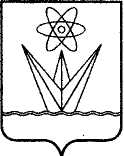 АДМИНИСТРАЦИЯЗАКРЫТОГО АДМИНИСТРАТИВНО – ТЕРРИТОРИАЛЬНОГО ОБРАЗОВАНИЯ  ГОРОДА ЗЕЛЕНОГОРСК КРАСНОЯРСКОГО КРАЯП О С Т А Н О В Л Е Н И ЕАДМИНИСТРАЦИЯЗАКРЫТОГО АДМИНИСТРАТИВНО – ТЕРРИТОРИАЛЬНОГО ОБРАЗОВАНИЯ  ГОРОДА ЗЕЛЕНОГОРСК КРАСНОЯРСКОГО КРАЯП О С Т А Н О В Л Е Н И ЕАДМИНИСТРАЦИЯЗАКРЫТОГО АДМИНИСТРАТИВНО – ТЕРРИТОРИАЛЬНОГО ОБРАЗОВАНИЯ  ГОРОДА ЗЕЛЕНОГОРСК КРАСНОЯРСКОГО КРАЯП О С Т А Н О В Л Е Н И ЕАДМИНИСТРАЦИЯЗАКРЫТОГО АДМИНИСТРАТИВНО – ТЕРРИТОРИАЛЬНОГО ОБРАЗОВАНИЯ  ГОРОДА ЗЕЛЕНОГОРСК КРАСНОЯРСКОГО КРАЯП О С Т А Н О В Л Е Н И ЕАДМИНИСТРАЦИЯЗАКРЫТОГО АДМИНИСТРАТИВНО – ТЕРРИТОРИАЛЬНОГО ОБРАЗОВАНИЯ  ГОРОДА ЗЕЛЕНОГОРСК КРАСНОЯРСКОГО КРАЯП О С Т А Н О В Л Е Н И Е 09.03.2023г. Зеленогорскг. Зеленогорск№47-п10.Ресурсное обеспечение муниципальной программыОбщий объем бюджетных ассигнований за счет средств местного бюджета на реализацию муниципальной программы составляет 104 097,54569 тыс. рублей, в том числе по годам:2022 год – 35 106,74569 тыс. рублей;2023 год – 34 495,4 тыс. рублей;2024 год – 34 495,4 тыс. рублей, из них:- за счет средств краевого бюджета 5 412,9 тыс. рублей, в том числе по годам:2022 год – 5 412,9 тыс. рублей;2023 год – 0,00 тыс. рублей;2024 год – 0,00 тыс. рублей.- за счет средств местного бюджета 98 684,64569 тыс. рублей, в том числе по годам:2022 год – 29 693,84569 тыс. рублей;2023 год – 34 495,4 тыс. рублей;2024 год – 34 495,4 тыс. рублей.8.Объемы и источники финансирования подпрограммы Общий объем бюджетных ассигнований за счет местного бюджета на реализацию подпрограммы составляет 29 627,00558 тыс. рублей, в том числе по годам:2022 год – 8 970,40558 тыс. рублей;2023 год – 10 328,30 тыс. рублей;2024 год – 10 328,30 тыс. рублей.8.Объемы и источники финансирования подпрограммы Общий объем бюджетных ассигнований за счет местного бюджета на реализацию подпрограммы составляет                74 470,54011 тыс. рублей, в том числе по годам:2022 год – 26 136,34011 тыс. рублей;2023 год – 24 167,10 тыс. рублей;2024 год – 24 167,10 тыс. рублей, из них:- за счет средств краевого бюджета 5 412,9 тыс. рублей, в том числе по годам:2022 год – 5 412,9 тыс. рублей;2023 год – 0,00 тыс. рублей;2024 год – 0,00 тыс. рублей.- за счет средств местного бюджета 69 057,64011 рублей, в том числе по годам:2022 год – 20 723,44011 тыс. рублей;2023 год – 24 167,10 тыс. рублей;2024 год – 24 167,10 тыс. рублей.№ п/пСтатус (муниципальная программа, подпрограмма, отдельное мероприятие программы)Наименование муниципальной программы, подпрограммы, отдельного мероприятия программыНаименованиеглавного распорядителя  средств местного бюджета(ГРБС)Код бюджетной классификацииКод бюджетной классификацииКод бюджетной классификацииКод бюджетной классификацииПланируемые объемы финансирования 
(тыс. руб.)Планируемые объемы финансирования 
(тыс. руб.)Планируемые объемы финансирования 
(тыс. руб.)Планируемые объемы финансирования 
(тыс. руб.)№ п/пСтатус (муниципальная программа, подпрограмма, отдельное мероприятие программы)Наименование муниципальной программы, подпрограммы, отдельного мероприятия программыНаименованиеглавного распорядителя  средств местного бюджета(ГРБС)ГРБСРзПрЦСРВР2022 год2023 год2024 годИтого за 2022-2024годы1.Муниципальная программаМуниципальное имущество и земельные ресурсы города Зеленогорскавсего расходные обязательства по программе, в том числе:ХХ1500000000Х35 106,7456934 495,4034 495,40104 097,545691.Муниципальная программаМуниципальное имущество и земельные ресурсы города ЗеленогорскаКУМИ907ХХХ35 106,7456934 495,4034 495,40104 097,545691.1.Подпрограмма 1Управление муниципальным имуществом и использование земельных ресурсоввсего расходные обязательства по подпрограмме, в том числеХХ1510000000Х8 970,4055810 328,3010 328,3029 627,005581.1.Подпрограмма 1Управление муниципальным имуществом и использование земельных ресурсовКУМИ 907ХХХ8 970,4055810 328,3010 328,3029 627,005581.2.Подпрограмма 2Обеспечение реализации муниципальной программы и прочие мероприятия в сфере земельно-имущественных отношенийвсего расходные обязательства по подпрограмме, в том числе:ХХ1520000000Х26 136,3401124 167,1024 167,1074 470,540111.2.Подпрограмма 2Обеспечение реализации муниципальной программы и прочие мероприятия в сфере земельно-имущественных отношенийКУМИ907ХХХ26 136,3401124 167,1024 167,1074470,54011№ п/пСтатус(программа, подпрограмма, отдельные мероприятия программы)Наименование муниципальной программы, подпрограммы программы, отдельного мероприятия программыИсточник финансированияПланируемые объемы финансирования (тыс. руб.)Планируемые объемы финансирования (тыс. руб.)Планируемые объемы финансирования (тыс. руб.)Планируемые объемы финансирования (тыс. руб.)№ п/пСтатус(программа, подпрограмма, отдельные мероприятия программы)Наименование муниципальной программы, подпрограммы программы, отдельного мероприятия программыИсточник финансирования2022 год2023 год2024 годИтого за 2022-2024 годы1.Муниципальная программаМуниципальное имущество и земельные ресурсы города ЗеленогорскаВсего                    35 106,7456934 495,4034 495,40104 097,545691.Муниципальная программаМуниципальное имущество и земельные ресурсы города Зеленогорскав том числе:       1.Муниципальная программаМуниципальное имущество и земельные ресурсы города Зеленогорскафедеральный бюджет 0,000,000,000,001.Муниципальная программаМуниципальное имущество и земельные ресурсы города Зеленогорскакраевой бюджет           5 412,900,000,005 412,901.Муниципальная программаМуниципальное имущество и земельные ресурсы города Зеленогорскаместный бюджет29 693,8456934 495,4034 495,4098 684,645691.Муниципальная программаМуниципальное имущество и земельные ресурсы города Зеленогорскавнебюджетные источники                 1.1.Подпрограмма 1Управление муниципальным имуществом и использование земельных ресурсовВсего                    8 970,4055810 328,30010 328,30029 627,005581.1.Подпрограмма 1Управление муниципальным имуществом и использование земельных ресурсовв том числе:             1.1.Подпрограмма 1Управление муниципальным имуществом и использование земельных ресурсовфедеральный бюджет 0,000,000,000,001.1.Подпрограмма 1Управление муниципальным имуществом и использование земельных ресурсовкраевой бюджет           0,000,000,000,001.1.Подпрограмма 1Управление муниципальным имуществом и использование земельных ресурсовместный бюджет8 970,4055810 328,3010 328,3029 627,005581.1.Подпрограмма 1Управление муниципальным имуществом и использование земельных ресурсоввнебюджетные источники 0,000,000,000,001.2.Подпрограмма 2Обеспечение реализации муниципальной программы и прочие мероприятия в сфере земельно-имущественных отношенийВсего                    26 136,3401124 167,1024 167,1074 470,540111.2.Подпрограмма 2Обеспечение реализации муниципальной программы и прочие мероприятия в сфере земельно-имущественных отношенийв том числе:             0,001.2.Подпрограмма 2Обеспечение реализации муниципальной программы и прочие мероприятия в сфере земельно-имущественных отношенийфедеральный бюджет 0,001.2.Подпрограмма 2Обеспечение реализации муниципальной программы и прочие мероприятия в сфере земельно-имущественных отношенийкраевой бюджет           5 412,90,000,005 412,91.2.Подпрограмма 2Обеспечение реализации муниципальной программы и прочие мероприятия в сфере земельно-имущественных отношенийместный бюджет20 723,4401124 167,1024 167,1069 057,640111.2.Подпрограмма 2Обеспечение реализации муниципальной программы и прочие мероприятия в сфере земельно-имущественных отношенийвнебюджетные источники                 № п/пНаименование цели, задач, мероприятий подпрограммыНаименованиеглавного распорядителя  средств местного бюджета(ГРБС)Код бюджетной классификацииКод бюджетной классификацииКод бюджетной классификацииКод бюджетной классификацииРасходы 
(тыс. руб.)Расходы 
(тыс. руб.)Расходы 
(тыс. руб.)Расходы 
(тыс. руб.)Ожидаемый результат от реализации подпрограммного мероприятия (в натуральном выражении)№ п/пНаименование цели, задач, мероприятий подпрограммыНаименованиеглавного распорядителя  средств местного бюджета(ГРБС)ГРБСРзПрЦСРВР2022 год2023 год2024годИтого на 2022-2024 годыОжидаемый результат от реализации подпрограммного мероприятия (в натуральном выражении)1.Цель: Обеспечение эффективного управления имуществом казны, а также рационального использования земельных участковЦель: Обеспечение эффективного управления имуществом казны, а также рационального использования земельных участковЦель: Обеспечение эффективного управления имуществом казны, а также рационального использования земельных участковЦель: Обеспечение эффективного управления имуществом казны, а также рационального использования земельных участковЦель: Обеспечение эффективного управления имуществом казны, а также рационального использования земельных участковЦель: Обеспечение эффективного управления имуществом казны, а также рационального использования земельных участковЦель: Обеспечение эффективного управления имуществом казны, а также рационального использования земельных участковЦель: Обеспечение эффективного управления имуществом казны, а также рационального использования земельных участковЦель: Обеспечение эффективного управления имуществом казны, а также рационального использования земельных участковЦель: Обеспечение эффективного управления имуществом казны, а также рационального использования земельных участковЦель: Обеспечение эффективного управления имуществом казны, а также рационального использования земельных участков1.1.Задача 1: Вовлечение в хозяйственный оборот имущества казны и земельных участков, а также бесхозяйных объектов, оптимизация состава имущества казны, обеспечение полноты и достоверности информации об имуществе казны и земельных участкахЗадача 1: Вовлечение в хозяйственный оборот имущества казны и земельных участков, а также бесхозяйных объектов, оптимизация состава имущества казны, обеспечение полноты и достоверности информации об имуществе казны и земельных участкахЗадача 1: Вовлечение в хозяйственный оборот имущества казны и земельных участков, а также бесхозяйных объектов, оптимизация состава имущества казны, обеспечение полноты и достоверности информации об имуществе казны и земельных участкахЗадача 1: Вовлечение в хозяйственный оборот имущества казны и земельных участков, а также бесхозяйных объектов, оптимизация состава имущества казны, обеспечение полноты и достоверности информации об имуществе казны и земельных участкахЗадача 1: Вовлечение в хозяйственный оборот имущества казны и земельных участков, а также бесхозяйных объектов, оптимизация состава имущества казны, обеспечение полноты и достоверности информации об имуществе казны и земельных участкахЗадача 1: Вовлечение в хозяйственный оборот имущества казны и земельных участков, а также бесхозяйных объектов, оптимизация состава имущества казны, обеспечение полноты и достоверности информации об имуществе казны и земельных участкахЗадача 1: Вовлечение в хозяйственный оборот имущества казны и земельных участков, а также бесхозяйных объектов, оптимизация состава имущества казны, обеспечение полноты и достоверности информации об имуществе казны и земельных участкахЗадача 1: Вовлечение в хозяйственный оборот имущества казны и земельных участков, а также бесхозяйных объектов, оптимизация состава имущества казны, обеспечение полноты и достоверности информации об имуществе казны и земельных участкахЗадача 1: Вовлечение в хозяйственный оборот имущества казны и земельных участков, а также бесхозяйных объектов, оптимизация состава имущества казны, обеспечение полноты и достоверности информации об имуществе казны и земельных участкахЗадача 1: Вовлечение в хозяйственный оборот имущества казны и земельных участков, а также бесхозяйных объектов, оптимизация состава имущества казны, обеспечение полноты и достоверности информации об имуществе казны и земельных участкахЗадача 1: Вовлечение в хозяйственный оборот имущества казны и земельных участков, а также бесхозяйных объектов, оптимизация состава имущества казны, обеспечение полноты и достоверности информации об имуществе казны и земельных участках1.1.1.Проведение технической инвентаризации, оценки рыночной стоимости имущества казны и земельных участков, постановка  на государственный кадастровый учет и государственная регистрация права муниципальной собственностиКУМИ90701131510087690244137,52790200,00200,00537,52790Обеспечение проведения работ по технической инвентаризации, оказания услуг по оценке рыночной стоимости, по постановке на государственный кадастровый учет не менее 20 объектов недвижимого имущества казны, ежегодно1.1.2.Мероприятия по землеустройству и землепользованиюКУМИ90704121510080810244853,89333730,80730,802 315,49333Проведение работ по землеустройству и землепользованию в отношении не менее 20 земельных участков, ежегодно1.2.Задача 2: Обеспечение надлежащего содержания и сохранности имущества казныЗадача 2: Обеспечение надлежащего содержания и сохранности имущества казныЗадача 2: Обеспечение надлежащего содержания и сохранности имущества казныЗадача 2: Обеспечение надлежащего содержания и сохранности имущества казныЗадача 2: Обеспечение надлежащего содержания и сохранности имущества казныЗадача 2: Обеспечение надлежащего содержания и сохранности имущества казныЗадача 2: Обеспечение надлежащего содержания и сохранности имущества казныЗадача 2: Обеспечение надлежащего содержания и сохранности имущества казныЗадача 2: Обеспечение надлежащего содержания и сохранности имущества казныЗадача 2: Обеспечение надлежащего содержания и сохранности имущества казныЗадача 2: Обеспечение надлежащего содержания и сохранности имущества казны1.2.1.Обеспечение содержания и сохранности имущества казны КУМИ 907011315100876702442 515,825513 969,503 969,5010 454,82551Заключение 30 муниципальных контрактов по обеспечению содержания и сохранности имущества казны, ежегодно1.2.1.Обеспечение содержания и сохранности имущества казны КУМИ 907011315100876702471 365,158841 240,001 240,003 845,15884Заключение 30 муниципальных контрактов по обеспечению содержания и сохранности имущества казны, ежегодно1.2.2.Перечисление ежемесячных взносов в фонд капитального ремонта общего имущества в многоквартирных  домахКУМИ907050115100801202444 098,04 188,04 188,012 474,00Осуществление взносов в отношении не менее 790 помещений,ежегодно2.В том числе по ГРБС:В том числе по ГРБС:ХХХХ8 970,4055810 328,3010 328,3029 627,005582.1.КУМИКУМИХХХХ8 970,4055810 328,3010 328,3029 627,00558№ п/пНаименование цели, задач, мероприятий подпрограммыНаименование ГРБСКод бюджетной классификацииКод бюджетной классификацииКод бюджетной классификацииКод бюджетной классификацииРасходы 
(тыс. руб.)Расходы 
(тыс. руб.)Расходы 
(тыс. руб.)Расходы 
(тыс. руб.)Ожидаемый результат от реализации подпрограммного мероприятия (в натуральном выражении)№ п/пНаименование цели, задач, мероприятий подпрограммыНаименование ГРБСГРБСРзПрЦСРВР2022 год2023год2024 годИтого 2022-2024 ггОжидаемый результат от реализации подпрограммного мероприятия (в натуральном выражении)1.Цель: Создание условий для эффективного и прозрачного управления муниципальным имуществом и земельными ресурсами города Зеленогорска в рамках выполнения установленных функций и полномочий Цель: Создание условий для эффективного и прозрачного управления муниципальным имуществом и земельными ресурсами города Зеленогорска в рамках выполнения установленных функций и полномочий Цель: Создание условий для эффективного и прозрачного управления муниципальным имуществом и земельными ресурсами города Зеленогорска в рамках выполнения установленных функций и полномочий Цель: Создание условий для эффективного и прозрачного управления муниципальным имуществом и земельными ресурсами города Зеленогорска в рамках выполнения установленных функций и полномочий Цель: Создание условий для эффективного и прозрачного управления муниципальным имуществом и земельными ресурсами города Зеленогорска в рамках выполнения установленных функций и полномочий Цель: Создание условий для эффективного и прозрачного управления муниципальным имуществом и земельными ресурсами города Зеленогорска в рамках выполнения установленных функций и полномочий Цель: Создание условий для эффективного и прозрачного управления муниципальным имуществом и земельными ресурсами города Зеленогорска в рамках выполнения установленных функций и полномочий Цель: Создание условий для эффективного и прозрачного управления муниципальным имуществом и земельными ресурсами города Зеленогорска в рамках выполнения установленных функций и полномочий Цель: Создание условий для эффективного и прозрачного управления муниципальным имуществом и земельными ресурсами города Зеленогорска в рамках выполнения установленных функций и полномочий Цель: Создание условий для эффективного и прозрачного управления муниципальным имуществом и земельными ресурсами города Зеленогорска в рамках выполнения установленных функций и полномочий Цель: Создание условий для эффективного и прозрачного управления муниципальным имуществом и земельными ресурсами города Зеленогорска в рамках выполнения установленных функций и полномочий 1.1.Задача 1: Повышение эффективности исполнения функций и полномочий в сфере земельно-имущественных отношенийЗадача 1: Повышение эффективности исполнения функций и полномочий в сфере земельно-имущественных отношенийЗадача 1: Повышение эффективности исполнения функций и полномочий в сфере земельно-имущественных отношенийЗадача 1: Повышение эффективности исполнения функций и полномочий в сфере земельно-имущественных отношенийЗадача 1: Повышение эффективности исполнения функций и полномочий в сфере земельно-имущественных отношенийЗадача 1: Повышение эффективности исполнения функций и полномочий в сфере земельно-имущественных отношенийЗадача 1: Повышение эффективности исполнения функций и полномочий в сфере земельно-имущественных отношенийЗадача 1: Повышение эффективности исполнения функций и полномочий в сфере земельно-имущественных отношенийЗадача 1: Повышение эффективности исполнения функций и полномочий в сфере земельно-имущественных отношенийЗадача 1: Повышение эффективности исполнения функций и полномочий в сфере земельно-имущественных отношенийЗадача 1: Повышение эффективности исполнения функций и полномочий в сфере земельно-имущественных отношений1.1.1.Руководство и управление в сфере установленных функцийКУМИ90701131520080210Х15 629,190413 307,3013307,3042 243,7904- количество проверок использования муниципального имущества не менее 85, ежегодно;- количество заседаний комиссии по контролю за поступлением платежей за использование муниципального имущества не менее 12 ежегодно;- количество претензий об уплате задолженности по арендной плате и исковых заявлений о взыскании задолжен-ности по арендной плате не менее 1000, ежегодно;- доля исполненных бюджетных ассигно-ваний, предусмотренных в муниципальной прог- рамме, не менее 95 процентов1.1.1.Руководство и управление в сфере установленных функцийКУМИ9070113152008021012110 217,049 168,009168,0028 553,04- количество проверок использования муниципального имущества не менее 85, ежегодно;- количество заседаний комиссии по контролю за поступлением платежей за использование муниципального имущества не менее 12 ежегодно;- количество претензий об уплате задолженности по арендной плате и исковых заявлений о взыскании задолжен-ности по арендной плате не менее 1000, ежегодно;- доля исполненных бюджетных ассигно-ваний, предусмотренных в муниципальной прог- рамме, не менее 95 процентов1.1.1.Руководство и управление в сфере установленных функцийКУМИ90701131520080210122260,00110,00110,00480,00- количество проверок использования муниципального имущества не менее 85, ежегодно;- количество заседаний комиссии по контролю за поступлением платежей за использование муниципального имущества не менее 12 ежегодно;- количество претензий об уплате задолженности по арендной плате и исковых заявлений о взыскании задолжен-ности по арендной плате не менее 1000, ежегодно;- доля исполненных бюджетных ассигно-ваний, предусмотренных в муниципальной прог- рамме, не менее 95 процентов1.1.1.Руководство и управление в сфере установленных функцийКУМИ907011315200802101293 082,802572 768,702768,708 620,20257- количество проверок использования муниципального имущества не менее 85, ежегодно;- количество заседаний комиссии по контролю за поступлением платежей за использование муниципального имущества не менее 12 ежегодно;- количество претензий об уплате задолженности по арендной плате и исковых заявлений о взыскании задолжен-ности по арендной плате не менее 1000, ежегодно;- доля исполненных бюджетных ассигно-ваний, предусмотренных в муниципальной прог- рамме, не менее 95 процентов1.1.1.Руководство и управление в сфере установленных функцийКУМИ907011315200802102441 903,847831 260,601260,604 425,04783- количество проверок использования муниципального имущества не менее 85, ежегодно;- количество заседаний комиссии по контролю за поступлением платежей за использование муниципального имущества не менее 12 ежегодно;- количество претензий об уплате задолженности по арендной плате и исковых заявлений о взыскании задолжен-ности по арендной плате не менее 1000, ежегодно;- доля исполненных бюджетных ассигно-ваний, предусмотренных в муниципальной прог- рамме, не менее 95 процентов83165,500,000,0065,50- количество проверок использования муниципального имущества не менее 85, ежегодно;- количество заседаний комиссии по контролю за поступлением платежей за использование муниципального имущества не менее 12 ежегодно;- количество претензий об уплате задолженности по арендной плате и исковых заявлений о взыскании задолжен-ности по арендной плате не менее 1000, ежегодно;- доля исполненных бюджетных ассигно-ваний, предусмотренных в муниципальной прог- рамме, не менее 95 процентов853100,000,000,00100,00- количество проверок использования муниципального имущества не менее 85, ежегодно;- количество заседаний комиссии по контролю за поступлением платежей за использование муниципального имущества не менее 12 ежегодно;- количество претензий об уплате задолженности по арендной плате и исковых заявлений о взыскании задолжен-ности по арендной плате не менее 1000, ежегодно;- доля исполненных бюджетных ассигно-ваний, предусмотренных в муниципальной прог- рамме, не менее 95 процентов1.1.2.Обеспечение деятельности МКУ ЦУГЗКУМИ90704121520080610Х10 507,1497110 859,8010 859,8032 226,74971- количество проверок использования муниципального имущества не менее 85, ежегодно;- количество заседаний комиссии по контролю за поступлением платежей за использование муниципального имущества не менее 12 ежегодно;- количество претензий об уплате задолженности по арендной плате и исковых заявлений о взыскании задолжен-ности по арендной плате не менее 1000, ежегодно;- доля исполненных бюджетных ассигно-ваний, предусмотренных в муниципальной прог- рамме, не менее 95 процентов1.1.2.Обеспечение деятельности МКУ ЦУГЗКУМИ907041215200806101116 401,906 876,206 876,2020 154,30- количество проверок использования муниципального имущества не менее 85, ежегодно;- количество заседаний комиссии по контролю за поступлением платежей за использование муниципального имущества не менее 12 ежегодно;- количество претензий об уплате задолженности по арендной плате и исковых заявлений о взыскании задолжен-ности по арендной плате не менее 1000, ежегодно;- доля исполненных бюджетных ассигно-ваний, предусмотренных в муниципальной прог- рамме, не менее 95 процентов1.1.2.Обеспечение деятельности МКУ ЦУГЗКУМИ907041215200806101120,0010,0010,0020,00- количество проверок использования муниципального имущества не менее 85, ежегодно;- количество заседаний комиссии по контролю за поступлением платежей за использование муниципального имущества не менее 12 ежегодно;- количество претензий об уплате задолженности по арендной плате и исковых заявлений о взыскании задолжен-ности по арендной плате не менее 1000, ежегодно;- доля исполненных бюджетных ассигно-ваний, предусмотренных в муниципальной прог- рамме, не менее 95 процентов1.1.2.Обеспечение деятельности МКУ ЦУГЗКУМИ907041215200806101191 927,749712 076,602 076,606 080,94971- количество проверок использования муниципального имущества не менее 85, ежегодно;- количество заседаний комиссии по контролю за поступлением платежей за использование муниципального имущества не менее 12 ежегодно;- количество претензий об уплате задолженности по арендной плате и исковых заявлений о взыскании задолжен-ности по арендной плате не менее 1000, ежегодно;- доля исполненных бюджетных ассигно-ваний, предусмотренных в муниципальной прог- рамме, не менее 95 процентов1.1.2.Обеспечение деятельности МКУ ЦУГЗКУМИ907041215200806108535,0530,000,005,053- количество проверок использования муниципального имущества не менее 85, ежегодно;- количество заседаний комиссии по контролю за поступлением платежей за использование муниципального имущества не менее 12 ежегодно;- количество претензий об уплате задолженности по арендной плате и исковых заявлений о взыскании задолжен-ности по арендной плате не менее 1000, ежегодно;- доля исполненных бюджетных ассигно-ваний, предусмотренных в муниципальной прог- рамме, не менее 95 процентов1.1.2.Обеспечение деятельности МКУ ЦУГЗКУМИ907041215200806102442 100,8471 897,001 897,005 894,847- количество проверок использования муниципального имущества не менее 85, ежегодно;- количество заседаний комиссии по контролю за поступлением платежей за использование муниципального имущества не менее 12 ежегодно;- количество претензий об уплате задолженности по арендной плате и исковых заявлений о взыскании задолжен-ности по арендной плате не менее 1000, ежегодно;- доля исполненных бюджетных ассигно-ваний, предусмотренных в муниципальной прог- рамме, не менее 95 процентов1.1.2.Обеспечение деятельности МКУ ЦУГЗКУМИ9070412152008061024771,600,000,0071,60- количество проверок использования муниципального имущества не менее 85, ежегодно;- количество заседаний комиссии по контролю за поступлением платежей за использование муниципального имущества не менее 12 ежегодно;- количество претензий об уплате задолженности по арендной плате и исковых заявлений о взыскании задолжен-ности по арендной плате не менее 1000, ежегодно;- доля исполненных бюджетных ассигно-ваний, предусмотренных в муниципальной прог- рамме, не менее 95 процентов2. Всего, в том числе по ГРБС: Всего, в том числе по ГРБС:26 136,3401124 167,1024167,1074 470,540112.1  КУМИКУМИХХХ26 136,3401124 167,1024167,1074 470,54011